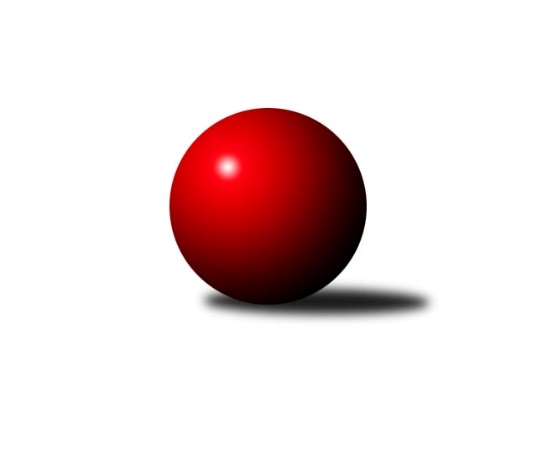 Č.2Ročník 2021/2022	19.9.2021Nejlepšího výkonu v tomto kole: 3177 dosáhlo družstvo: TJ Bižuterie Jablonec nad Nisou2. KLZ A 2021/2022Výsledky 2. kolaSouhrnný přehled výsledků:TJ Lokomotiva Ústí n. L. 	- SK Žižkov Praha	4:4	3037:3059	12.5:11.5	18.9.KK Kosmonosy A	- TJ Bižuterie Jablonec nad Nisou	3:5	3176:3177	14.0:10.0	18.9.SKK Jičín	- KK Jiří Poděbrady		dohrávka		9.10.Tabulka družstev:	1.	TJ Bižuterie Jablonec nad Nisou	2	2	0	0	11.0 : 5.0 	22.0 : 26.0 	 3102	4	2.	SK Žižkov Praha	2	1	1	0	11.0 : 5.0 	28.5 : 19.5 	 3205	3	3.	SKK Jičín	1	1	0	0	6.5 : 1.5 	17.0 : 7.0 	 3229	2	4.	TJ Lokomotiva Ústí n. L.	2	0	1	1	5.0 : 11.0 	19.5 : 28.5 	 3080	1	5.	KK Jiří Poděbrady	1	0	0	1	1.5 : 6.5 	7.0 : 17.0 	 3080	0	6.	KK Kosmonosy A	2	0	0	2	5.0 : 11.0 	26.0 : 22.0 	 3043	0Podrobné výsledky kola:	 TJ Lokomotiva Ústí n. L. 	3037	4:4	3059	SK Žižkov Praha	Michaela Šuterová	137 	 125 	 128 	130	520 	 2:2 	 505 	 139	129 	 114	123	Kateřina Katzová	Kateřina Holubová	125 	 123 	 122 	139	509 	 3:1 	 475 	 122	110 	 126	117	Hedvika Mizerová	Barbora Vašáková	134 	 130 	 111 	136	511 	 2.5:1.5 	 502 	 134	120 	 108	140	Irini Sedláčková	Jana Balzerová	127 	 103 	 121 	110	461 	 0:4 	 512 	 137	117 	 128	130	Lucie Řehánková	Lucie Stránská	136 	 130 	 131 	141	538 	 4:0 	 519 	 131	129 	 122	137	Lenka Boštická	Šárka Vohnoutová	120 	 111 	 124 	143	498 	 1:3 	 546 	 153	134 	 137	122	Blanka Maškovározhodčí: Josef Strachoň st.Nejlepší výkon utkání: 546 - Blanka Mašková	 KK Kosmonosy A	3176	3:5	3177	TJ Bižuterie Jablonec nad Nisou	Nikola Sobíšková	131 	 142 	 124 	119	516 	 2.5:1.5 	 517 	 123	137 	 138	119	Lenka Stejskalová	Karolína Kovaříková	145 	 132 	 127 	140	544 	 3:1 	 521 	 129	126 	 155	111	Olga Petráčková	Hana Mlejnková	124 	 132 	 134 	131	521 	 3:1 	 487 	 109	127 	 117	134	Iveta Seifertová ml.	Tereza Nováková	136 	 151 	 131 	123	541 	 2:2 	 544 	 143	141 	 147	113	Jitka Havlíková	Tereza Bendová	121 	 133 	 131 	138	523 	 2:2 	 550 	 148	124 	 153	125	Jana Florianová	Lucie Dlouhá	148 	 129 	 124 	130	531 	 1.5:2.5 	 558 	 123	163 	 142	130	Iveta Seifertová st.rozhodčí: Tajč VladislavNejlepší výkon utkání: 558 - Iveta Seifertová st.Pořadí jednotlivců:	jméno hráče	družstvo	celkem	plné	dorážka	chyby	poměr kuž.	Maximum	1.	Lucie Vrbatová 	SKK Jičín	557.00	365.0	192.0	3.0	1/1	(557)	2.	Blanka Mašková 	SK Žižkov Praha	557.00	367.0	190.0	5.0	2/2	(568)	3.	Lenka Boštická 	SK Žižkov Praha	557.00	380.0	177.0	6.0	2/2	(595)	4.	Jana Florianová 	TJ Bižuterie Jablonec nad Nisou	554.00	369.0	185.0	4.0	2/2	(558)	5.	Alena Šedivá 	SKK Jičín	551.00	382.0	169.0	7.0	1/1	(551)	6.	Zdeňka Dejdová 	KK Jiří Poděbrady	549.00	382.0	167.0	2.0	1/1	(549)	7.	Lucie Stránská 	TJ Lokomotiva Ústí n. L. 	546.50	371.5	175.0	6.5	2/2	(555)	8.	Dana Viková 	SKK Jičín	545.00	368.0	177.0	9.0	1/1	(545)	9.	Petra Abelová 	SKK Jičín	544.00	376.0	168.0	6.0	1/1	(544)	10.	Lucie Řehánková 	SK Žižkov Praha	543.00	368.5	174.5	3.5	2/2	(574)	11.	Iveta Seifertová  st.	TJ Bižuterie Jablonec nad Nisou	537.00	350.0	187.0	4.0	2/2	(558)	12.	Michaela Šuterová 	TJ Lokomotiva Ústí n. L. 	536.00	371.5	164.5	5.0	2/2	(552)	13.	Jana Takáčová 	KK Jiří Poděbrady	535.00	368.0	167.0	8.0	1/1	(535)	14.	Kateřina Katzová 	SK Žižkov Praha	532.50	355.5	177.0	6.0	2/2	(560)	15.	Karolína Kovaříková 	KK Kosmonosy A	529.00	367.0	162.0	7.0	2/2	(544)	16.	Tereza Nováková 	KK Kosmonosy A	528.50	360.0	168.5	4.0	2/2	(541)	17.	Monika Hercíková 	SKK Jičín	526.00	357.0	169.0	6.0	1/1	(526)	18.	Magdaléna Moravcová 	KK Jiří Poděbrady	526.00	358.0	168.0	7.0	1/1	(526)	19.	Jitka Havlíková 	TJ Bižuterie Jablonec nad Nisou	524.50	351.0	173.5	7.0	2/2	(544)	20.	Šárka Vohnoutová 	TJ Lokomotiva Ústí n. L. 	522.50	357.0	165.5	6.5	2/2	(547)	21.	Barbora Vašáková 	TJ Lokomotiva Ústí n. L. 	507.50	352.0	155.5	9.0	2/2	(511)	22.	Zuzana Holcmanová 	KK Jiří Poděbrady	507.00	332.0	175.0	5.0	1/1	(507)	23.	Alice Tauerová 	SKK Jičín	506.00	346.0	160.0	4.0	1/1	(506)	24.	Nikola Sobíšková 	KK Kosmonosy A	505.50	348.5	157.0	6.5	2/2	(516)	25.	Lenka Stejskalová 	TJ Bižuterie Jablonec nad Nisou	505.00	361.5	143.5	7.0	2/2	(517)	26.	Tereza Bendová 	KK Kosmonosy A	504.50	354.0	150.5	8.5	2/2	(523)	27.	Olga Petráčková 	TJ Bižuterie Jablonec nad Nisou	498.00	352.5	145.5	14.0	2/2	(521)	28.	Michaela Moravcová 	KK Jiří Poděbrady	493.00	369.0	124.0	18.0	1/1	(493)	29.	Jana Balzerová 	TJ Lokomotiva Ústí n. L. 	490.00	339.5	150.5	11.5	2/2	(519)	30.	Iveta Seifertová  ml.	TJ Bižuterie Jablonec nad Nisou	483.00	334.0	149.0	10.5	2/2	(487)		Blanka Mizerová 	SK Žižkov Praha	569.00	363.0	206.0	5.0	1/2	(569)		Lucie Dlouhá 	KK Kosmonosy A	531.00	358.0	173.0	8.0	1/2	(531)		Hana Mlejnková 	KK Kosmonosy A	521.00	337.0	184.0	6.0	1/2	(521)		Kateřina Holubová 	TJ Lokomotiva Ústí n. L. 	509.00	341.0	168.0	3.0	1/2	(509)		Irini Sedláčková 	SK Žižkov Praha	502.00	347.0	155.0	10.0	1/2	(502)		Hedvika Mizerová 	SK Žižkov Praha	475.00	336.0	139.0	8.0	1/2	(475)		Tereza Votočková 	KK Kosmonosy A	455.00	323.0	132.0	15.0	1/2	(455)		Eliška Holakovská 	TJ Lokomotiva Ústí n. L. 	445.00	315.0	130.0	18.0	1/2	(445)Sportovně technické informace:Starty náhradníků:registrační číslo	jméno a příjmení 	datum startu 	družstvo	číslo startu
Hráči dopsaní na soupisku:registrační číslo	jméno a příjmení 	datum startu 	družstvo	Program dalšího kola:3. kolo25.9.2021	so	14:00	KK Jiří Poděbrady - KK Kosmonosy A	Nejlepší šestka kola - absolutněNejlepší šestka kola - absolutněNejlepší šestka kola - absolutněNejlepší šestka kola - absolutněNejlepší šestka kola - dle průměru kuželenNejlepší šestka kola - dle průměru kuželenNejlepší šestka kola - dle průměru kuželenNejlepší šestka kola - dle průměru kuželenNejlepší šestka kola - dle průměru kuželenPočetJménoNázev týmuVýkonPočetJménoNázev týmuPrůměr (%)Výkon1xIveta Seifertová st.Jablonec5581xIveta Seifertová st.Jablonec105.545582xJana FlorianováJablonec5502xAlena ŠediváJičín 105.355452xBlanka MaškováŽižkov Praha5461xBlanka MaškováŽižkov Praha105.035461xAlena ŠediváJičín 5452xJana FlorianováJablonec104.035501xJitka HavlíkováJablonec5441xMonika HercíkováJičín 1045381xKarolína KovaříkováKosmonosy A5441xLucie StránskáÚstí n/L.103.49538